Об утверждении административного регламента по предоставлению муниципальной услуги  «Направление уведомления о соответствии указанных в уведомлении о планируемых строительстве или реконструкции объекта индивидуального жилищного строительства или садового дома параметров объекта индивидуального жилищного строительства или садового дома установленным параметрам и допустимости размещения объекта индивидуального жилищного строительства или садового дома на земельном участке, уведомления о несоответствии указанных в уведомлении о планируемом строительстве параметров объекта индивидуального жилищного строительства или садового дома установленным параметрам и (или) недопустимости размещения объекта индивидуального жилищного строительства или садового дома на земельном участке»
          В соответствии с Федеральным законом от 06.10.2003 N 131-ФЗ  «Об общих принципах организации местного самоуправления в Российской Федерации», Федеральным законом от 27.07.2010 N 210-ФЗ «Об организации предоставления государственных и муниципальных услуг», постановлением администрации Лебедянского муниципального района от 03.08.2011г. № 987а «Об утверждении правил разработки и утверждения административных регламентов предоставления муниципальных услуг» (ред. от 19.12.2017),  администрация Лебедянского муниципального районаПОСТАНОВЛЯЕТ:   1.Утвердить административный регламент по предоставлению муниципальной услуги «Направление уведомления о соответствии указанных в уведомлении о планируемых строительстве или реконструкции объекта индивидуального жилищного строительства или садового дома параметров объекта индивидуального жилищного строительства или садового дома установленным параметрам и допустимости размещения объекта индивидуального жилищного строительства или садового дома на земельном участке, уведомления о несоответствии указанных в уведомлении о планируемом строительстве параметров объекта индивидуального жилищного строительства или садового дома установленным параметрам и (или) недопустимости размещения объекта индивидуального жилищного строительства или садового дома на земельном участке» (Приложение №1).        2.Опубликовать настоящее постановление в газете «Лебедянские вести» и на официальном сайте администрации Лебедянского муниципального района в сети Интернет.Глава администрацииЛебедянского муниципального района                                           И.В. Алтухов                           Приложение №1к постановлению администрации Лебедянского муниципального района Липецкой области Российской Федерацииот________№________АДМИНИСТРАТИВНЫЙ РЕГЛАМЕНТ ПОПРЕДОСТАВЛЕНИЮ МУНИЦИПАЛЬНОЙ УСЛУГИ«НАПРАВЛЕНИЕ УВЕДОМЛЕНИЯ О СООТВЕТСТВИИ УКАЗАННЫХ В УВЕДОМЛЕНИИ О ПЛАНИРУЕМЫХ СТРОИТЕЛЬСТВЕ ИЛИ РЕКОНСТРУКЦИИ ОБЪЕКТА ИНДИВИДУАЛЬНОГО ЖИЛИЩНОГО СТРОИТЕЛЬСТВА ИЛИ САДОВОГО ДОМА ПАРАМЕТРОВ ОБЪЕКТА ИНДИВИДУАЛЬНОГО ЖИЛИЩНОГО СТРОИТЕЛЬСТВА ИЛИ САДОВОГО ДОМА УСТАНОВЛЕННЫМ ПАРАМЕТРАМ И ДОПУСТИМОСТИ РАЗМЕЩЕНИЯ ОБЪЕКТА ИНДИВИДУАЛЬНОГО ЖИЛИЩНОГО СТРОИТЕЛЬСТВА ИЛИ САДОВОГО ДОМА НА ЗЕМЕЛЬНОМ УЧАСТКЕ, УВЕДОМЛЕНИЯ О НЕСООТВЕТСТВИИ УКАЗАННЫХ В УВЕДОМЛЕНИИ О ПЛАНИРУЕМОМ СТРОИТЕЛЬСТВЕ ПАРАМЕТРОВ ОБЪЕКТА ИНДИВИДУАЛЬНОГО ЖИЛИЩНОГО СТРОИТЕЛЬСТВА ИЛИ САДОВОГО ДОМА УСТАНОВЛЕННЫМ ПАРАМЕТРАМ И (ИЛИ) НЕДОПУСТИМОСТИ РАЗМЕЩЕНИЯ ОБЪЕКТА ИНДИВИДУАЛЬНОГО ЖИЛИЩНОГО СТРОИТЕЛЬСТВА ИЛИ САДОВОГО ДОМА НА ЗЕМЕЛЬНОМ УЧАСТКЕ» Раздел I. ОБЩИЕ ПОЛОЖЕНИЯ1. Предмет регулирования регламента1. Административный регламент по предоставлению муниципальной услуги «Направление уведомления о соответствии указанных в уведомлении о планируемых строительстве или реконструкции объекта индивидуального жилищного строительства или садового дома (далее - уведомление о планируемом строительстве) параметров объекта индивидуального жилищного строительства или садового дома установленным параметрам и допустимости размещения объекта индивидуального жилищного строительства или садового дома на земельном участке, уведомления о несоответствии указанных в уведомлении о планируемом строительстве параметров объекта индивидуального жилищного строительства или садового дома установленным параметрам и (или) недопустимости размещения объекта индивидуального жилищного строительства или садового дома на земельном участке» (далее – административный регламент) определяет сроки и последовательность административных процедур (действий) при предоставлении муниципальной услуги «Направление уведомления о соответствии указанных в уведомлении о планируемых строительстве или реконструкции объекта индивидуального жилищного строительства или садового дома (далее - уведомление о планируемом строительстве) параметров объекта индивидуального жилищного строительства или садового дома установленным параметрам и допустимости размещения объекта индивидуального жилищного строительства или садового дома на земельном участке, уведомления о несоответствии указанных в уведомлении о планируемом строительстве параметров объекта индивидуального жилищного строительства или садового дома установленным параметрам и (или) недопустимости размещения объекта индивидуального жилищного строительства или садового дома на земельном участке» (далее – муниципальная услуга), а также порядок взаимодействия между должностными лицами администрации Лебедянского муниципального района Липецкой области, взаимодействия администрации Лебедянского муниципального района Липецкой области с заявителями, иными органами, учреждениями и организациями при предоставлении муниципальной услуги.2. Круг заявителей2. Заявителем на получение муниципальной услуги является застройщик – физическое или юридическое лицо, обеспечивающее на принадлежащем ему земельном участке или на земельном участке иного правообладателя (которому при осуществлении бюджетных инвестиций в объекты капитального строительства государственной (муниципальной) собственности органы государственной власти (государственные органы), Государственная корпорация по атомной энергии «Росатом», Государственная корпорация по космической деятельности «Роскосмос», органы управления государственными внебюджетными фондами или органы местного самоуправления передали в случаях, установленных бюджетным законодательством Российской Федерации, на основании соглашений свои полномочия государственного (муниципального) заказчика) строительство, реконструкцию, капитальный ремонт, снос объектов капитального строительства, а также выполнение инженерных изысканий, подготовку проектной документации для их строительства, реконструкции, капитального ремонта, а также уполномоченные им в установленном законом порядке лица (далее - заявитель).3. Требования к порядку информирования о предоставлении муниципальной услуги3. Информирование о порядке и ходе предоставления муниципальной услуги осуществляется администрацией Лебедянского муниципального района (далее – ОМСУ) с использованием информационно-телекоммуникационной сети «Интернет», включая Единый портал государственных и муниципальных услуг (далее - ЕПГУ) (http://www.gosuslugi.ru) и Региональный портал государственных и муниципальных услуг Липецкой области» (далее - РПГУ) (http://pgu.admlr.lipetsk.ru), средств телефонной связи, средств массовой информации, информационных материалов, путем размещения информации на официальном сайте ОМСУ (http://www.lebadm.lipetsk.ru) (далее – сайт ОМСУ), и направления письменных ответов на обращения заявителей по почте (в электронном виде), а также при личном приеме заявителей. 4. На сайте ОМСУ, муниципального бюджетного учреждения  «Многофункциональный центр предоставления государственных и муниципальных услуг Лебедянского муниципального района Липецкой области» (далее – МФЦ), ЕПГУ и РПГУ размещаются сведения: о местонахождении, номерах телефонов для справок, электронной почте, графике (режиме) работы ОМСУ, перечень МФЦ, в которых предоставляется муниципальная услуга, адреса местонахождения, телефоны, содержатся в приложении 1 к административному регламенту.5. ОМСУ осуществляет прием заявителей для предоставления муниципальной услуги в соответствии с графиком работы, утверждаемым руководителем (или иным уполномоченным лицом) ОМСУ.Консультации предоставляются по вопросам:графика работы ОМСУ;перечня документов, необходимых для предоставления заявителям муниципальной услуги;порядка и условий предоставления муниципальной услуги;сроков предоставления муниципальной услуги;оснований для отказа в предоставлении муниципальной услуги;порядка обжалования решений, действий (бездействия) должностных лиц.При обращении заявителя за получением муниципальной услуги через РПГУ информация о ходе и результате предоставления услуги передается в личный кабинет заявителя на РПГУ.Для просмотра сведений о ходе предоставления муниципальной услуги через РПГУ заявителю необходимо:авторизоваться на РПГУ (войти в личный кабинет);найти в личном кабинете соответствующую заявку;просмотреть информацию о ходе предоставления муниципальной услуги.6. На сайте ОМСУ, ЕПГУ и РПГУ, информационных стендах в ОМСУ и МФЦ размещается следующая информация: текст административного регламента с приложениями;извлечения из нормативных правовых актов, содержащих нормы, регулирующие деятельность ОМСУ по предоставлению муниципальной услуги;перечень документов, необходимых для предоставления гражданам муниципальной услуги, а также требования, предъявляемые к этим документам;процедура предоставления муниципальной услуги в текстовом виде или в виде блок-схемы;исчерпывающий перечень оснований для отказа в предоставлении муниципальной услуги;местонахождение, график (режим) работы, номера телефонов, адреса интернет-сайтов и электронной почты ОМСУ и МФЦ.информация о порядке обжалования решений и действий (бездействия) должностных лиц ОМСУ.7. В целях обеспечения равного доступа к получению необходимой информации о порядке предоставления муниципальной услуги сайт ОМСУ должен располагать версией для людей с ограниченными возможностями зрения.8. При ответах на телефонные звонки и устные обращения специалисты ОМСУ, в функции которых входит прием граждан, подробно и в вежливой (корректной) форме консультируют обратившихся заявителей по интересующим их вопросам. Ответ на телефонный звонок должен содержать информацию о наименовании органа, в который позвонил заявитель, фамилии, имени, отчестве и должности специалиста, принявшего телефонный звонок. Раздел II. СТАНДАРТ ПРЕДОСТАВЛЕНИЯ МУНИЦИПАЛЬНОЙ УСЛУГИ4. Наименование муниципальной услуги9. Наименование муниципальной услуги «Направление уведомления о соответствии указанных в уведомлении о планируемых строительстве или реконструкции объекта индивидуального жилищного строительства или садового дома (далее - уведомление о планируемом строительстве) параметров объекта индивидуального жилищного строительства или садового дома установленным параметрам и допустимости размещения объекта индивидуального жилищного строительства или садового дома на земельном участке, уведомления о несоответствии указанных в уведомлении о планируемом строительстве параметров объекта индивидуального жилищного строительства или садового дома установленным параметрам и (или) недопустимости размещения объекта индивидуального жилищного строительства или садового дома на земельном участке».5. Наименование органа местного самоуправления, предоставляющего муниципальную услугу10. Муниципальную услугу предоставляет администрация Лебедянского муниципального района.Согласно пункту 3 части 1 статьи 7 Федерального закона от 27.10.2010           № 210-ФЗ «Об организации предоставления государственных и муниципальных услуг» (далее – Федеральный закон от 27.10.2010 №210-ФЗ) ОМСУ не вправе требовать от заявителя осуществления действий, в том числе согласований, необходимых для получения муниципальной услуги и связанных с обращением в иные государственные органы, иные органы местного самоуправления, организации, за исключением получения услуг и получения документов и информации, включенных в Перечень услуг, которые являются необходимыми и обязательными для предоставления муниципальных услуг, утвержденных нормативным правовым актом администрации Лебедянского муниципального района Липецкой область.При предоставлении муниципальной услуги в целях получения необходимой для ее предоставления информации, ОМСУ осуществляет взаимодействие с Управлением Росреестра по Липецкой области.6. Описание результата предоставления муниципальной услуги11. Результатом предоставления муниципальной услуги является направление уведомления о соответствии указанных в уведомлении о планируемом строительстве параметров объекта индивидуального жилищного строительства или садового дома, уведомлении об изменении параметров планируемого строительства или реконструкции объекта индивидуального жилищного строительства или садового дома установленным параметрам и допустимости размещения объекта индивидуального жилищного строительства или садового дома на земельном участке либо о несоответствии указанных в уведомлении о планируемом строительстве параметров объекта индивидуального жилищного строительства или садового дома, уведомлении об изменении параметров планируемого строительства или реконструкции объекта индивидуального жилищного строительства или садового дома установленным параметрам и (или) недопустимости размещения объекта индивидуального жилищного строительства или садового дома на земельном участке.7. Срок предоставления муниципальной услуги12. Муниципальная услуга предоставляется в течение 7 рабочих дней со дня получения уведомления о планируемом строительстве, или реконструкции объекта индивидуального жилищного строительства или садового дома (далее - уведомление о планируемом строительстве), уведомлении об изменении параметров планируемого строительства или реконструкции объекта индивидуального жилищного строительства или садового дома (далее - уведомление об изменении параметров планируемого строительства).8. Перечень нормативных правовых актов, регулирующих отношения, возникающие в связи с предоставлением муниципальной услуги13. Предоставление муниципальной услуги осуществляется в соответствии с:   Градостроительным кодексом Российской Федерации от 29.12.2004 N 190-ФЗ, первоначальный текст документа опубликован в изданиях: "Российская газета", N 290, 30.12.2004, "Собрание законодательства РФ", 03.01.2005, N 1 (часть 1), ст. 16,"Парламентская газета", N 5-6, 14.01.2005.;Гражданским кодексом Российской Федерации;Федеральным законом от 24.11.1995 № 181-ФЗ «О социальной защите инвалидов в Российской Федерации» первоначальный текст документа опубликован в изданиях: "Собрание законодательства РФ", 27.11.1995,№ 48, ст. 4563,"Российская газета", N 234, 02.12.1995.;  Федеральным законом от 06.10.2003 № 131-ФЗ «Об общих принципах организации местного самоуправления в Российской Федерации»  первоначальный текст документа опубликован в изданиях: "Собрание законодательства РФ", 06.10.2003, N 40, ст. 3822, "Парламентская газета", N 186, 08.10.2003,"Российская газета", N 202, 08.10.2003.;  Федеральным законом от 27.07.2010 № 210-ФЗ «Об организации предоставления государственных и муниципальных услуг» первоначальный текст документа опубликован в изданиях: "Российская газета", N 168, 30.07.2010, "Собрание законодательства РФ", 02.08.2010, N 31, ст. 4179.;   Федеральным законом от 06.04.2011 № 63-ФЗ «Об электронной подписи» первоначальный текст документа опубликован в изданиях:"Парламентская газета", N 17, 08-14.04.2011, "Российская газета", N 75, 08.04.2011,"Собрание законодательства РФ", 11.04.2011, N 15, ст. 2036.;постановлением Правительства Российской Федерации от 07.07.2011 № 553 «О порядке оформления и представления заявлений и иных документов, необходимых для предоставления государственных и (или) муниципальных услуг, в форме электронных документов» "Собрание законодательства РФ", 18.07.2011, N 29, ст. 4479;  постановлением Правительства Российской Федерации от 27.09.2011 № 797 «О взаимодействии между многофункциональными центрами предоставления государственных и муниципальных услуг и федеральными органами исполнительной власти, органами государственных внебюджетных фондов, органами государственной власти субъектов Российской Федерации, органами местного самоуправления» первоначальный текст документа опубликован в изданиях: "Собрание законодательства РФ", 03.10.2011, N 40, ст. 5559, "Российская газета", N 222, 05.10.2011;  постановлением Правительства РФ от 25.06.2012 № 634 «О видах электронной подписи, использование которых допускается при обращении за получением государственных и муниципальных услуг» первоначальный текст документа опубликован в изданиях: "Российская газета", N 148, 02.07.2012, "Собрание законодательства РФ", 02.07.2012, N 27, ст. 3744.;  постановлением Правительства Российской Федерации от 22.12.2012                 № 1376 «Об утверждении Правил организации деятельности многофункциональных центров предоставления государственных и муниципальных услуг» первоначальный текст документа опубликован в изданиях: "Российская газета", N 303, 31.12.2012, "Собрание законодательства РФ", 31.12.2012, N 53 (ч. 2), ст. 7932.;  постановлением Правительства Российской Федерации от 18.03.2015 № 250 «Об утверждении требований к составлению и выдаче заявителям документов на бумажном носителе, подтверждающих содержание электронных документов, направленных в многофункциональный центр предоставления государственных и муниципальных услуг по результатам предоставления государственных и муниципальных услуг органами, предоставляющими государственные услуги, и органами, предоставляющими муниципальные услуги, и к выдаче заявителям на основании информации из информационных систем органов, предоставляющих государственные услуги, и органов, предоставляющих муниципальные услуги, в том числе с использованием информационно-технологической и коммуникационной инфраструктуры, документов, включая составление на бумажном носителе и заверение выписок из указанных информационных систем» первоначальный текст документа опубликован в изданиях: Официальный интернет-портал правовой информации http://www.pravo.gov.ru, 25.03.2015,"Собрание законодательства РФ", 30.03.2015, N 13, ст. 1936.;  постановлением Правительства Российской Федерации от 26.03.2016 № 236 «О требованиях к предоставлению в электронной форме государственных и муниципальных услуг» первоначальный текст документа опубликован в изданиях: Официальный интернет-портал правовой информации http://www.pravo.gov.ru, 05.04.2016, "Российская газета", N 75, 08.04.2016, "Собрание законодательства РФ", 11.04.2016, N 15, ст. 2084.;  приказом Министерства экономического развития Российской Федерации от 18.01.2012 № 13 «Об утверждении примерной формы соглашения о взаимодействии между многофункциональными центрами предоставления государственных и муниципальных услуг и федеральными органами исполнительной власти, органами государственных внебюджетных фондов, органами государственной власти субъектов Российской Федерации, органами местного самоуправления» первоначальный текст документа опубликован в издании: "Бюллетень нормативных актов федеральных органов исполнительной власти", N 19, 07.05.2012.;  приказом Министерства строительства и жилищно-коммунального хозяйства Российской Федерации от 19.09.2018 № 591/пр «Об утверждении форм уведомлений, необходимых для строительства или реконструкции объекта индивидуального жилищного строительства или садового дома» Официальный интернет-портал правовой информации http://www.pravo.gov.ru, 28.09.2018.9. Исчерпывающий перечень документов, необходимых в соответствии с нормативными правовыми актами для предоставления муниципальной услуги и услуг, которые являются необходимыми и обязательными для предоставления муниципальной услуги, подлежащих представлению заявителем14. Для получения муниципальной услуги заявитель представляет в ОМСУ или МФЦ уведомление о планируемых строительстве или уведомление об изменении параметров планируемого строительства по форме, утверждённой приказом Министерства строительства и жилищно-коммунального хозяйства Российской Федерации от 19.09.2018 № 591/пр «Об утверждении форм уведомлений, необходимых для строительства или реконструкции объекта индивидуального жилищного строительства или садового дома» (далее - приказ от 19.09.2018 №591/пр).15. В случае обращения заявителя через представителя, лицо, подающее уведомление о планируемом строительстве, или уведомление об изменении параметров планируемого строительства предъявляет документы, подтверждающие полномочия представителя заявителя в соответствии с законодательством Российской Федерации. Уведомление о планируемом строительстве или уведомление об изменении параметров планируемого строительства может быть направлено в форме электронного документа через РПГУ. 16. К уведомлению прилагаются следующие документы:1) правоустанавливающие документы на земельный участок в случае, если права на него не зарегистрированы в Едином государственном реестре недвижимости;2) документ, подтверждающий полномочия представителя застройщика, в случае, если уведомление о планируемом строительстве или уведомление об изменении параметров планируемого строительства направлено представителем застройщика;3) заверенный перевод на русский язык документов о государственной регистрации юридического лица в соответствии с законодательством иностранного государства в случае, если застройщиком является иностранное юридическое лицо;10. Исчерпывающий перечень документов, необходимых в соответствии с нормативными правовыми актами для предоставления муниципальной услуги, которые находятся в распоряжении государственных органов, органов местного самоуправления, иных органов и организаций17. Документы (их копии или сведения, содержащиеся в них), указанные в подпункте 1 пункта 16 настоящего административного регламента, запрашиваются органом,  предоставляющим услугу, в государственных органах, органах местного самоуправления и подведомственных государственным органам или органам местного самоуправления организациях, в распоряжении которых находятся указанные документы, в срок не позднее 3 рабочих дней со дня получения уведомления о планируемом строительстве, если застройщик не представил указанные документы самостоятельно.По межведомственным запросам ОМСУ документы (их копии или сведения, содержащиеся в них) предоставляются государственными органами, органами местного самоуправления и подведомственными государственным органам или органам местного самоуправления организациями, в распоряжении которых находятся указанные документы, в срок не позднее 3 рабочих дней со дня получения соответствующего межведомственного запроса.11. Представление документов (осуществление действий), которые запрещено требовать от заявителя18. Орган, предоставляющий муниципальную услугу, не вправе требовать от заявителя:1) представления документов и информации или осуществления действий, представление или осуществление которых не предусмотрено нормативными правовыми актами, регулирующими отношения, возникающие в связи с предоставлением муниципальных услуг;2) представления документов и информации, которые находятся в распоряжении органов, предоставляющих государственные услуги, органов, предоставляющих муниципальные услуги, иных государственных органов, органов местного самоуправления либо подведомственных государственным органам или органам местного самоуправления организаций, участвующих в предоставлении предусмотренных частью 1 статьи 1 Федерального закона от 27.07.2010 № 210-ФЗ «Об организации предоставления государственных и муниципальных услуг»    (далее -  Федеральный закон от 27.07.2010 № 210-ФЗ) государственных и муниципальных услуг, в соответствии с нормативными правовыми актами Российской Федерации, нормативными правовыми актами субъектов Российской Федерации, муниципальными правовыми актами, за исключением документов, включенных в определенный частью 6 статьи 7 Федерального закона от 27.07.2010 № 210-ФЗ перечень документов. Заявитель вправе представить указанные документы и информацию в орган, предоставляющий муниципальную услугу, по собственной инициативе;3) осуществления действий, в том числе согласований, необходимых для получения муниципальной услуги и связанных с обращением в иные государственные органы, органы местного самоуправления, организации, за исключением получения услуг и получения документов и информации, предоставляемых в результате предоставления таких услуг, включенных в перечни, указанные в части 1 статьи 9 Федерального закона от 27.07.2010 № 210-ФЗ;4) представления документов и информации, отсутствие и (или) недостоверность которых не указывались при первоначальном отказе в приеме документов, необходимых для предоставления муниципальной услуги, либо в предоставлении муниципальной услуги, за исключением следующих случаев:а) изменение требований нормативных правовых актов, касающихся предоставления муниципальной услуги, после первоначальной подачи заявления о предоставлении муниципальной услуги;б) наличие ошибок в уведомлении о планируемом строительстве и документах, поданных заявителем после первоначального отказа в приеме документов, необходимых для предоставления муниципальной услуги, либо в предоставлении муниципальной услуги и не включенных в представленный ранее комплект документов;в) истечение срока действия документов или изменение информации после первоначального отказа в приеме документов, необходимых для предоставления муниципальной услуги, либо в предоставлении муниципальной услуги;г) выявление документально подтвержденного факта (признаков) ошибочного или противоправного действия (бездействия) должностного лица органа, предоставляющего государственную услугу, или органа, предоставляющего муниципальную услугу, муниципального служащего, работника многофункционального центра, работника организации, предусмотренной частью 1.1 статьи 16 Федерального закона от 27.07.2010               № 210-ФЗ, при первоначальном отказе в приеме документов, необходимых для предоставления муниципальной услуги, либо в предоставлении муниципальной услуги, о чем в письменном виде за подписью руководителя органа, муниципальную услугу, руководителя многофункционального центра при первоначальном отказе в приеме документов, необходимых для предоставления муниципальной услуги, либо руководителя организации, предусмотренной частью 1.1 статьи 16 Федерального закона от 27.07.2010 № 210-ФЗ, уведомляется заявитель, а также приносятся извинения за доставленные неудобства.12. Исчерпывающий перечень оснований для отказа в приеме документов, необходимых для предоставления муниципальной услуги19. Основания для отказа в приеме документов, необходимых для предоставления муниципальной услуги, законодательством не установлены.13. Исчерпывающий перечень оснований для приостановления или отказа в предоставлении муниципальной услуги20. Основания для приостановления или отказа в предоставлении муниципальной услуги законодательством не установлены.21. Неполучение или несвоевременное получение документов, запрошенных в соответствии с пунктом 17 настоящего административного регламента, не может являться основанием для отказа в предоставлении муниципальной услуги.14. Перечень услуг, которые являются необходимыми и обязательными для предоставления муниципальной услуги, в том числе сведения о документе (документах), выдаваемом (выдаваемых) организациями, участвующими в предоставлении муниципальной услуги22. Услуги, которые являются необходимыми и обязательными для предоставления муниципальной услуги, в том числе сведения о документе (документах), выдаваемом (выдаваемых) организациями, участвующими в предоставлении муниципальной услуги, законодательством не установлены.15. Порядок, размер и основания взимания государственной пошлины или иной платы, взимаемой за предоставление муниципальной услуги23. Предоставление муниципальной услуги осуществляется органом местного самоуправления без взимания платы, государственная пошлина не взимается.16. Порядок, размер и основания взимания платы за предоставление услуг, которые являются необходимыми и обязательными для предоставления муниципальной услуги, включая информацию о методике расчета размера такой платы24. Порядок, размер и основания взимания платы за предоставление услуг, которые являются необходимыми и обязательными для предоставления муниципальной услуги, включая информацию о методике расчета размера такой платы, устанавливаются в соответствии с законодательством Российской Федерации.17. Максимальный срок ожидания в очереди при подаче запроса о предоставлении муниципальной услуги и при получении результата предоставления муниципальной услуги25. Максимальный срок ожидания в очереди при подаче заявления о предоставлении муниципальной услуги, а также при получении результата предоставления муниципальной услуги не должен превышать 15 минут.18. Срок и порядок регистрации запроса заявителя о предоставлении муниципальной услуги, в том числе в электронной форме26. Уведомление о планируемом строительстве или уведомление об изменении параметров планируемого строительства регистрируется в день поступления специалистом, ответственным за регистрацию входящей корреспонденции.Регистрация уведомления о планируемом строительстве и документов, необходимых для предоставления муниципальной услуги, в том числе поданных через РПГУ, и поступивших в нерабочий (выходной или праздничный) день, осуществляется в первый, следующий за ним рабочий день.19. Требования к помещениям, в которых предоставляется муниципальная услуга, к месту ожидания и приема заявителей, размещению и оформлению визуальной, текстовой и мультимедийной информации о порядке предоставления такой услуги27. Центральный вход в здание, в котором предоставляется муниципальная услуга, должен быть оборудован информационной табличкой (вывеской), содержащей информацию о вышеуказанном органе, осуществляющем предоставление муниципальной услуги (его наименовании и режиме работы).28. Прием заявителей осуществляется в специально выделенных помещениях и залах обслуживания (информационных залах) - местах предоставления муниципальной услуги.Места ожидания должны соответствовать комфортным условиям для заявителей и оптимальным условиям для работы специалистов.Количество мест ожидания определяется исходя из фактической нагрузки и возможностей для их размещения в здании, но не может составлять менее двух мест. Места для заполнения (оформления) документов оборудуются столами, стульями, кресельными секциями и обеспечиваются образцами заполнения документов.29. Помещение для непосредственного взаимодействия специалиста с заявителем должно быть организовано в виде отдельного рабочего места для каждого ведущего прием специалиста.Рабочие места должны быть оборудованы информационными табличками (вывесками) с указанием:фамилии, имени, отчества и должности специалиста;времени перерыва на обед.Каждое рабочее место специалиста должно быть оборудовано персональным компьютером с возможностью доступа к необходимым информационным базам данных, печатающим устройствам.Места информирования, предназначенные для ознакомления посетителей с информационными материалами, оборудуются информационными стендами, столами, стульями для возможности оформления документов.30. Помещения, в которых предоставляется муниципальная услуга, должны обеспечивать для заявителей, в том числе инвалидов: условия для беспрепятственного доступа к объекту (зданию, помещению), в котором предоставляется муниципальная услуга;возможность самостоятельного передвижения по территории, на которой расположены объекты (здания, помещения), в которых предоставляется муниципальная услуга, а также входа в такие объекты и выхода из них;возможность посадки в транспортное средство и высадки из него, в том числе с использованием кресла-коляски;сопровождение инвалидов, имеющих стойкие расстройства функции зрения и самостоятельного передвижения;надлежащее размещение оборудования и носителей информации, необходимых для обеспечения беспрепятственного доступа инвалидов к объектам (зданиям, сооружениям), в которых предоставляется муниципальная услуга, с учетом ограничений их жизнедеятельности;дублирование необходимой для инвалидов звуковой и зрительной информации, а также надписей, знаков и иной текстовой и графической информации знаками, выполненными рельефно-точечным шрифтом Брайля;допуск сурдопереводчика и тифлосурдопереводчика;допуск собаки-проводника на объекты (здания, помещения), в которых предоставляется муниципальная услуга, при наличии документа, подтверждающего ее специальное обучение;оказание инвалидам помощи в преодолении барьеров, мешающих получению муниципальной услуги наравне с другими лицами.31. При отсутствии возможности полностью оборудовать здание и помещение (место предоставления муниципальной услуги) с учетом потребностей инвалидов предоставление муниципальной услуги осуществляется в специально выделенных для этих целей помещениях (комнатах), расположенных на первом этаже здания, либо, когда это возможно, обеспечивается предоставление муниципальной услуги по месту жительства инвалида или в дистанционном режиме.20. Показатели доступности и качества муниципальной услуги, в том числе количество взаимодействий заявителя с должностными лицами при предоставлении муниципальной услуги и их продолжительность, возможность получения муниципальной услуги в многофункциональном центре предоставления государственных и муниципальных услуг, возможность получения информации о ходе предоставления муниципальной услуги, в том числе с использованием информационно-коммуникационных технологий32. ОМСУ обеспечивает качество и доступность предоставления муниципальной услуги.33. Показателями доступности и качества предоставления муниципальной услуги являются:открытый доступ для заявителей к информации о порядке и сроках предоставления муниципальной услуги, порядке обжалования действий (бездействия) должностных лиц, осуществляющих предоставление услуги;соблюдение стандарта предоставления муниципальной услуги;отсутствие обоснованных жалоб заявителей на действия (бездействие) должностных лиц ОМСУ при предоставлении муниципальной услуги;возможность подачи заявления на получение муниципальной услуги и информации о ходе ее предоставления в МФЦ;предоставление возможности подачи заявления о предоставлении муниципальной услуги и документов (содержащихся в них сведений), необходимых для предоставления муниципальной услуги, в форме электронного документа;предоставление возможности получения информации о ходе предоставления муниципальной услуги, в том числе с использованием информационно-телекоммуникационных технологий;размещение информации о данной услуге на ЕПГУ и РПГУ, МФЦ;возможность получения муниципальной услуги в электронной форме с использованием РПГУ;обеспечение возможности осуществления мониторинга предоставления услуги и результатов предоставления услуги в электронном виде с использованием РПГУ;возможность оценить доступность и качество муниципальной услуги на РПГУ.34. Количество взаимодействий должностных лиц ОМСУ с заявителем при предоставлении муниципальной услуги при личном обращении не должно превышать двух раз (подача документов и выдача результата предоставления услуги), при обращении с РПГУ 1 раз - для получения результата услуги. Продолжительность взаимодействия заявителя с должностным лицом ОМСУ в ходе личного приема при предоставлении муниципальной услуги не должна превышать 30 минут.21. Иные требования, в том числе учитывающие особенности предоставления муниципальной услуги в многофункциональных центрах предоставления государственных и муниципальных услуг и особенности предоставления муниципальной услуги в электронной форме35. Уведомление о планируемом строительстве или уведомление об изменении параметров планируемого строительства может быть подано в МФЦ.Предоставление муниципальной услуги в МФЦ осуществляется в соответствии с нормативными правовыми актами и соглашением о взаимодействии.36. При обращении заявителя за предоставлением муниципальной услуги путем подачи уведомления о планируемом строительстве или уведомления об изменении параметров планируемого строительства в электронной форме, заявитель подписывает их в соответствии с постановлением Правительства Российской Федерации от 25.06.2012 № 634 «О видах электронной подписи, использование которых допускается при обращении за получением государственных и муниципальных услуг» усиленной квалифицированной электронной подписью.В случае, если при обращении в электронной форме за получением муниципальной услуги идентификация и аутентификация заявителя – физического лица осуществляется с использованием единой системы идентификации и аутентификации, заявитель – физическое лицо вправе использовать простую электронную подпись при обращении в электронной форме за получением услуги при условии, что при выдаче ключа простой электронной подписи личность физического лица установлена при личном приеме.При обращении заявителя за предоставлением муниципальной услуги в электронной форме документы, необходимые для предоставления услуги направляются в форме сканкопий, полученных в результате сканирования заявителем бумажных документов.Доверенность, подтверждающая правомочие на обращение за получением муниципальной услуги, выданная организацией, удостоверяется усиленной квалифицированной электронной подписью правомочного должностного лица организации, а доверенность, выданная физическим лицом - усиленной квалифицированной электронной подписью нотариуса.37. При необходимости использования информации электронного документа в бумажном документообороте может быть сделана бумажная копия электронного документа.Бумажный документ, полученный в результате распечатки соответствующего электронного документа, может признаваться бумажной копией электронного документа при выполнении следующих условий: бумажный документ содержит всю информацию из соответствующего электронного документа, а также:- оттиск штампа с текстом (или собственноручную запись с текстом) «Копия электронного документа верна»;- собственноручную подпись должностного лица, его фамилию и дату создания бумажного документа - копии электронного документа.Указанная информация размещается на той же стороне листа документа, на которой началось размещение информации соответствующего электронного документа. Если документ продолжается на другой стороне листа или на других листах, то дополнительная заверяющая подпись без расшифровки фамилии и должности ставится на каждом листе, на одной или на обеих сторонах, на которых размещена информация.Страницы многостраничных документов следует пронумеровать. Допускается брошюрование листов многостраничных документов и заверение первой и последней страниц.Раздел III. СОСТАВ, ПОСЛЕДОВАТЕЛЬНОСТЬ И СРОКИ ВЫПОЛНЕНИЯ АДМИНИСТРАТИВНЫХ ПРОЦЕДУР (ДЕЙСТВИЙ), ТРЕБОВАНИЯ К ПОРЯДКУ ИХ ВЫПОЛНЕНИЯ, В ТОМ ЧИСЛЕ ОСОБЕННОСТИ ВЫПОЛНЕНИЯ АДМИНИСТРАТИВНЫХ ПРОЦЕДУР (ДЕЙСТВИЙ) В ЭЛЕКТРОННОЙ ФОРМЕ22. Исчерпывающий перечень административных процедур38. Предоставление муниципальной услуги включает в себя следующие административные процедуры:1) регистрация уведомления о планируемом строительстве и прилагаемых к нему документов, уведомления об изменении параметров планируемого строительства;2) проверка указанных в уведомлении о планируемом строительстве, уведомлении об изменении параметров планируемого строительства сведений и прилагаемых к нему документов на полноту и достоверность, принятие решения о приеме уведомления к рассмотрению или о возврате уведомления и прилагаемых к нему документов, оформление письма о возврате уведомления и прилагаемых к нему документов с указанием причин возврата:2.1) прием уведомления о планируемом строительстве и прилагаемых к нему документов, уведомления об изменении параметров планируемого строительства к рассмотрению;2.2) возврат уведомления о планируемом строительстве и прилагаемых к нему документов, уведомления об изменении параметров планируемого строительства, оформление письма о возврате с указанием причин возврата;3) проведение проверки соответствия указанных в уведомлении о планируемом строительстве, уведомлении об изменении параметров планируемого строительства параметров объекта индивидуального жилищного строительства или садового дома предельным параметрам разрешенного строительства, реконструкции объектов капитального строительства, установленным правилами землепользования и застройки, документацией по планировке территории, и обязательным требованиям к параметрам объектов капитального строительства, установленным ГрК РФ, другими федеральными законами и действующим на дату поступления уведомления о планируемом строительстве, а также допустимости размещения объекта индивидуального жилищного строительства или садового дома в соответствии с разрешенным использованием земельного участка и ограничениями, установленными в соответствии с земельным и иным законодательством Российской Федерации;4) направление уведомления о соответствии указанных в уведомлении о планируемом строительстве, уведомлении об изменении параметров планируемого строительства объекта индивидуального жилищного строительства или садового дома установленным параметрам и допустимости размещения объекта индивидуального жилищного строительства или садового дома на земельном участке либо о несоответствии указанных в уведомлении о планируемом строительстве, уведомлении об изменении параметров планируемого строительства объекта индивидуального жилищного строительства или садового дома установленным параметрам и (или) недопустимости размещения объекта индивидуального жилищного строительства или садового дома на земельном участке:4.1) направление уведомления о соответствии указанных в уведомлении о планируемом строительстве, уведомлении об изменении параметров планируемого строительства объекта индивидуального жилищного строительства или садового дома установленным параметрам и допустимости размещения объекта индивидуального жилищного строительства или садового дома на земельном участке;4.2) направление уведомления  о несоответствии указанных в уведомлении о планируемом строительстве, уведомлении об изменении параметров планируемого строительства объекта индивидуального жилищного строительства или садового дома установленным параметрам и (или) недопустимости размещения объекта индивидуального жилищного строительства или садового дома на земельном участке.Блок-схема предоставления муниципальной услуги приведена в приложении 2 к настоящему административному регламенту.23. Регистрация уведомления о планируемом строительстве, уведомления об изменении параметров планируемого строительства  и прилагаемых документов39. Основанием для начала административной процедуры является подача уведомления о планируемом строительстве или уведомления об изменении параметров планируемого строительства на бумажном носителе посредством личного обращения заявителя в ОМСУ или МФЦ, или поданным в электронном виде через РПГУ, или получение уведомления о планируемом строительстве, уведомления об изменении параметров планируемого строительства направленного в ОМСУ посредством почтового отправления с уведомлением о вручении. 40. Регистрация уведомления о планируемом строительстве и прилагаемых к нему документов или уведомления об изменении параметров планируемого строительства в МФЦ, передача уведомления в ОМСУ из МФЦ, осуществляются в соответствии с заключенными в установленном порядке соглашениями о взаимодействии.41. Специалист ОМСУ, ответственный за прием документов, вносит в систему электронного документооборота запись о регистрации документов, осуществляет присвоение входящего номера уведомлению о планируемом строительство или уведомления об изменении параметров планируемого строительства и передает уведомление с приложенными к нему документами руководителю ОМСУ для рассмотрения и направления на исполнение уполномоченному специалисту.42. В случае представления документов посредством РПГУ, уполномоченный специалист направляет уведомление о регистрации запроса и иных документов заявителю.43. Результатом выполнения административной процедуры, направленной на  получение муниципальной услуги является регистрация уведомления о планируемом строительстве и приложенных к нему документов или регистрация уведомления об изменении параметров планируемого строительства.44. Способом фиксации исполнения административной процедуры, в том числе в электронной форме, является регистрация уведомления о планируемом строительстве и прилагаемых к нему документов или регистрация уведомления об изменении параметров планируемого строительства.Максимальная продолжительность указанной процедуры составляет               1 рабочий день.24. Проверка указанных в уведомлении о планируемом строительстве, уведомлении об изменении параметров планируемого строительства сведений и прилагаемых к нему документов на полноту и достоверность, принятие решения о приеме уведомления к рассмотрению или о возврате уведомления и прилагаемых к нему документов, оформление письма о возврате уведомления и прилагаемых к нему документов с указанием причин возврата45. Основанием для начала административной процедуры является поступление зарегистрированного уведомления и прилагаемых  к нему документов к уполномоченному специалисту.46. Уполномоченный специалист проверяет поступившее уведомление на предмет наличия сведений, предусмотренных частью 1 статьи 51.1 ГрК РФ, проверяет прилагаемые к уведомлению документы на соответствие перечню, установленному пунктом 16 настоящего административного регламента, проводит проверку полноты и достоверности указанных сведений и документов. 47. Результатом административной процедуры является выявление уполномоченным специалистом наличия либо отсутствия оснований, предусмотренных частью 6 статьи 51.1 ГрК РФ, для возврата уведомления и прилагаемых к нему документов без рассмотрения и оформления письма о возврате уведомления и прилагаемых документов с указанием причин возврата.  Максимальный срок выполнения данной административной процедуры 3 рабочих дня.24.1. Прием уведомления о планируемом строительстве и прилагаемых к нему документов, уведомления об изменении параметров планируемого строительства к рассмотрению48. В случае отсутствия оснований, предусмотренных частью 6 статьи 51.1 ГрК РФ, для возврата уведомления и прилагаемых к нему документов без рассмотрения, уполномоченный специалист принимает уведомление и прилагаемые к нему документы к рассмотрению. 49. Уполномоченный специалист подготавливает и направляет запросы о предоставлении документов, указанных в подпункте 1 пункта 16 настоящего административного регламента органам и организациям, в распоряжении которых находятся данные документы, в электронном виде (при наличии технической возможности) или на бумажном носителе в срок не позднее трех рабочих дней со дня получения уведомления о планируемом строительстве, если заявитель не представил указанные документы самостоятельно. 24.2. Возврат уведомления и прилагаемых к нему документов, оформление письма о возврате уведомления и прилагаемых к нему документов с указанием причин возврата 50. В случае наличия оснований, предусмотренных частью 6 статьи 51.1 ГрК РФ, для возврата уведомления и прилагаемых к нему документов без рассмотрения, а именно:а) отсутствия в уведомлении об окончании строительства сведений о:- фамилии, имени, отчестве (при наличии), месте жительства застройщика, реквизитах документа, удостоверяющего личность (для физического лица);- наименовании и месте нахождения застройщика (для юридического лица), а также государственном регистрационном номере записи о государственной регистрации юридического лица в едином государственном реестре юридических лиц и идентификационном номере налогоплательщика, за исключением случая, если заявителем является иностранное юридическое лицо;- кадастровом номере земельного участка (при его наличии), адресе или описании местоположения земельного участка;- праве застройщика на земельный участок, а также о наличии прав иных лиц на земельный участок (при наличии таких лиц);- виде разрешенного использования земельного участка и объекта капитального строительства (объекта индивидуального жилищного строительства или садового дома);- планируемых параметрах объекта индивидуального жилищного строительства или садового дома, в целях строительства или реконструкции которых подано уведомление о планируемом строительстве, в том числе об отступах от границ земельного участка;- о том, что объект индивидуального жилищного строительства или садовый дом не предназначен для раздела на самостоятельные объекты недвижимости;- почтовом адресе и (или) адреса электронной почты для связи с застройщиком;- способе направления застройщику уведомления о соответствии или несоответствии;б) отсутствия документов, прилагаемых к уведомлению о планируемом строительстве или уведомлении об изменении параметров планируемого строительства, предусмотренных пунктом 16 настоящего административного регламентауполномоченный специалист готовит письмо о возврате уведомления и прилагаемых к нему документов без рассмотрения, с указанием причин возврата и направляет его на подпись начальнику отдела архитектуры и градостроительства - главному архитектору администрации Лебедянского муниципального района Липецкой области (далее – начальник отдела).     51. Начальник отдела архитектуры и градостроительства - главный архитектор администрации Лебедянского муниципального района Липецкой области подписывает письмо о возврате уведомления и прилагаемых к нему документов без рассмотрения, содержащее причины возврата, и передает уполномоченному специалисту для выдачи заявителю.52. Уполномоченный специалист выдает (направляет) письмо о возврате уведомления без рассмотрения,  приложенное к нему уведомление о планируемом строительстве или уведомление об изменении параметров планируемого строительства и поступившие от заявителя документы. В этом случае уведомление считается ненаправленным.53. В случае представления уведомления и документов через МФЦ (при его наличии) возврат заявителю уведомления и приложенных к нему документов с указанием причин возврата выдается (направляется) через МФЦ.Уполномоченный специалист передает подписанное начальником отдела архитектуры и градостроительства - главным архитектором администрации Лебедянского муниципального района Липецкой области письмо о возврате уведомления без рассмотрения, оригинал уведомления о планируемом строительстве и приложенные к нему документы в МФЦ для выдачи заявителю.25. Проведение проверки соответствия указанных в уведомлении о планируемом строительстве, уведомлении об изменении параметров планируемого строительства параметров объекта индивидуального жилищного строительства или садового дома предельным параметрам разрешенного строительства, реконструкции объектов капитального строительства, обязательным требованиям к параметрам объектов капитального строительства, а также допустимости размещения объекта индивидуального жилищного строительства или садового дома в соответствии с разрешенным использованием земельного участка и установленными ограничениями54. Основанием для начала административной процедуры является отсутствие оснований, предусмотренных п. 50 настоящего административного регламента, для возврата уведомления и прилагаемых к нему документов без рассмотрения.55. Уполномоченный специалист проводит проверку соответствия указанных в уведомлении о планируемом строительстве параметров объекта индивидуального жилищного строительства или садового дома, в уведомлении об изменении параметров планируемого строительства объекта индивидуального жилищного строительства или садового дома предельным параметрам разрешенного строительства, реконструкции объектов капитального строительства, установленным правилами землепользования и застройки, документацией по планировке территории, и обязательным требованиям к параметрам объектов капитального строительства, установленным ГрК РФ, другими федеральными законами и действующим на дату поступления уведомления, а также допустимости размещения объекта индивидуального жилищного строительства или садового дома в соответствии с разрешенным использованием земельного участка и ограничениями, установленными в соответствии с земельным и иным законодательством Российской Федерации. 56. Результатом административной процедуры является выявление наличия или отсутствия оснований направления уведомления о соответствии указанных в уведомлении о планируемом строительстве, уведомлении об изменении параметров планируемого строительства объекта индивидуального жилищного строительства или садового дома установленным параметрам и допустимости размещения объекта индивидуального жилищного строительства или садового дома на земельном участке либо о несоответствии указанных в уведомлении о планируемом строительстве, уведомлении об изменении параметров планируемого строительства объекта индивидуального жилищного строительства или садового дома установленным параметрам и (или) недопустимости размещения объекта индивидуального жилищного строительства или садового дома на земельном участке.Максимальная продолжительность указанной процедуры составляет                 2 рабочих дня.26. Направление уведомления о соответствии указанных в уведомлении о планируемом строительстве или реконструкции объекта индивидуального жилищного строительства или садового дома параметров объекта индивидуального жилищного строительства или садового дома установленным параметрам и допустимости размещения объекта индивидуального жилищного строительства или садового дома на земельном участке либо о несоответствии указанных в уведомлении о планируемом строительстве или реконструкции объекта индивидуального жилищного строительства или садового дома параметров объекта индивидуального жилищного строительства или садового дома установленным параметрам и (или) недопустимости размещения объекта индивидуального жилищного строительства или садового дома на земельном участке57. Основанием для начала административной процедуры является выявление наличия оснований направления уведомления о соответствии указанных в уведомлении о планируемом строительстве или реконструкции объекта индивидуального жилищного строительства или садового дома параметров объекта индивидуального жилищного строительства или садового дома установленным параметрам и допустимости размещения объекта индивидуального жилищного строительства или садового дома на земельном участке либо выявление наличия оснований о несоответствии указанных в уведомлении о планируемом строительстве или реконструкции объекта индивидуального жилищного строительства или садового дома параметров объекта индивидуального жилищного строительства или садового дома установленным параметрам и (или) недопустимости размещения объекта индивидуального жилищного строительства или садового дома на земельном участке.Максимальный срок выполнения административной процедуры 1 рабочий день.26.1. Направление уведомления о соответствии указанных в уведомлении о планируемом строительстве или реконструкции объекта индивидуального жилищного строительства или садового дома параметров объекта индивидуального жилищного строительства или садового дома установленным параметрам и допустимости размещения объекта индивидуального жилищного строительства или садового дома на земельном участке58. В случае отсутствия оснований, предусмотренных пунктом 63 настоящего административного регламента, уполномоченный специалист подготавливает уведомление о соответствии указанных в уведомлении о планируемом строительстве или реконструкции объекта индивидуального жилищного строительства или садового дома параметров объекта индивидуального жилищного строительства или садового дома установленным параметрам и допустимости размещения объекта индивидуального жилищного строительства или садового дома на земельном участке (далее также уведомление о соответствии).Уведомление о соответствии оформляется на бумажном носителе в двух экземплярах по форме, утвержденной приказом Министерства строительства и жилищно-коммунального хозяйства Российской Федерации от 19.09.2018 № 591/пр.59. Уполномоченный специалист направляет уведомление с предоставленными документами на подпись начальнику отдела архитектуры и градостроительства – главному архитектору администрации Лебедянского муниципального района Липецкой области.60. Начальник отдела архитектуры и градостроительства - главный архитектор администрации Лебедянского муниципального района Липецкой области подписывает подготовленное уведомление, заверяет свою подпись печатью и передает уполномоченному специалисту для выдачи заявителю.61. Уполномоченный специалист направляет способом, определенным в уведомлении о планируемом строительстве один экземпляр уведомления, указанного в пункте 58 настоящего административного регламента заявителю.62. В случае указания заявителем в уведомлении о начале строительства получения уведомления через МФЦ (при его наличии), уполномоченный специалист передает подписанное начальником отдела архитектуры и градостроительства - главным архитектором администрации Лебедянского муниципального района Липецкой области уведомление, предусмотренное пунктом 58 настоящего административного регламента в МФЦ для выдачи заявителю. 26.2. Направление уведомления о не соответствии указанных в уведомлении о планируемом строительстве или реконструкции объекта индивидуального жилищного строительства или садового дома параметров объекта индивидуального жилищного строительства или садового дома  установленным параметрам и (или) не допустимости размещения объекта индивидуального жилищного строительства или садового дома на земельном участке 63. Уполномоченный специалист подготавливает уведомление о несоответствии указанных в уведомлении о планируемом строительстве или реконструкции объекта индивидуального жилищного строительства или садового дома параметров объекта индивидуального жилищного строительства или садового дома установленным параметрам и (или) недопустимости размещения объекта индивидуального жилищного строительства или садового дома на земельном участке (далее также уведомление о несоответствии), при наличии одного из следующих оснований:1) указанные в уведомлении о планируемом строительстве, в уведомлении об изменении параметров планируемого строительства параметры объекта индивидуального жилищного строительства или садового дома не соответствуют предельным параметрам разрешенного строительства, реконструкции объектов капитального строительства, установленным правилами землепользования и застройки, документацией по планировке территории, или обязательным требованиям к параметрам объектов капитального строительства, установленным ГрК РФ, другими федеральными законами и действующим на дату поступления уведомления;2) размещение указанных в уведомлении о планируемом строительстве, об изменении параметров планируемого строительства объекта индивидуального жилищного строительства или садового дома не допускается в соответствии с видами разрешенного использования земельного участка и (или) ограничениями, установленными в соответствии с земельным и иным законодательством Российской Федерации и действующими на дату поступления уведомления о планируемом строительстве;3) уведомление о планируемом строительстве, уведомление об изменении параметров планируемого строительства подано или направлено лицом, не являющимся застройщиком в связи с отсутствием у него прав на земельный участок;64. Уполномоченный специалист оформляет уведомление о несоответствии на бумажном носителе в двух экземплярах по форме, утвержденной приказом от 19.09.2018 № 591/пр.65. Уведомление о несоответствии должно содержать все основания направления заявителю такого уведомления с указанием предельных параметров разрешенного строительства, реконструкции объектов капитального строительства, которые установлены правилами землепользования и застройки, документацией по планировке территории, или обязательных требований к параметрам объектов капитального строительства, которые установлены ГрК РФ, другими федеральными законами, действуют на дату поступления уведомления о планируемом строительстве и которым не соответствуют параметры объекта индивидуального жилищного строительства или садового дома, указанные в уведомлении о планируемом строительстве, в уведомлении об изменении планируемого строительства, а также в случае недопустимости размещения объекта индивидуального жилищного строительства или садового дома на земельном участке - установленный вид разрешенного использования земельного участка, виды ограничений использования земельного участка, в связи с которыми не допускается строительство или реконструкция объекта индивидуального жилищного строительства или садового дома, или сведения о том, что лицо, подавшее или направившее уведомление о планируемом строительстве, не является застройщиком в связи с отсутствием у него прав на земельный участок. 66. Уполномоченный специалист направляет уведомление о несоответствии на подпись начальнику отдела архитектуры и градостроительства главному архитектору администрации Лебедянского муниципального района.67. Начальник отдела архитектуры и градостроительства - главный архитектор администрации Лебедянского муниципального района Липецкой области подписывает уведомление о несоответствии и передает уполномоченному специалисту для выдачи заявителю.68. Уполномоченный специалист направляет способом, определенным в уведомлении о планируемом строительстве, уведомлении об изменении параметров планируемого строительства один экземпляр уведомления о несоответствие заявителю.69. В случае указания заявителем в уведомлении о планируемом строительстве, уведомлении об изменении параметров планируемого строительства  получения уведомления через МФЦ (при его наличии) уполномоченный специалист передает подписанное начальником отдела архитектуры и градостроительства - главным архитектором администрации Лебедянского муниципального района Липецкой области уведомление о несоответствии в МФЦ для выдачи заявителю.27. Порядок осуществления административных процедур в электронной форме, в том числе с использованием Единого портала государственных и муниципальных услуг и Регионального портала государственных и муниципальных услуг Липецкой области70. Формирование запроса заявителем осуществляется посредством заполнения электронной формы запроса на РПГУ без необходимости дополнительной подачи запроса в какой-либо иной форме.Возможность направления запроса через РПГУ предоставляется только заявителям, зарегистрированным на ЕПГУ, РПГУ с использованием Единой системы идентификации и аутентификации (ЕСИА). Если заявитель не зарегистрирован на ЕПГУ или РПГУ в качестве пользователя, ему необходимо пройти процедуру регистрации с использованием  ЕСИА.Перед заполнением электронной формы заявления на РПГУ заявителю необходимо ознакомиться с порядком предоставления муниципальной услуги, полностью заполнить все поля электронной формы.71. Проверка сформированного запроса осуществляется автоматически после заполнения заявителем каждого из полей электронной формы запроса. При выявлении некорректно заполненного поля электронной формы запроса заявитель уведомляется о характере выявленной ошибки и порядке ее устранения посредством информационного сообщения непосредственно в электронной форме запроса.72. Сформированный и подписанный запрос и иные документы, указанные пункте 16 настоящего регламента, необходимые для предоставления муниципальной услуги, направляются в ОМСУ средствами РПГУ.73. ОМСУ обеспечивает прием документов, необходимых для предоставления муниципальной услуги, и регистрацию запроса без необходимости повторного представления заявителем таких документов на бумажном носителе.74. Предоставление муниципальной услуги начинается с момента приема ОМСУ электронного запроса. Бумажная копия запроса, полученная в результате его распечатки в принимающей запросы информационной системе, передается   структурным подразделением, ответственным за предоставление муниципальной услуги, специалисту ОМСУ, ответственному за регистрацию входящих документов.75. Должностное лицо, уполномоченное на предоставление муниципальной услуги, не позднее рабочего дня, следующего за днем поступления от заявителя уведомления в ОМСУ, передает в личный кабинет заявителя на РПГУ с использованием средств РПГУ измененный статус запроса («Принято ведомством») и информацию о регистрации уведомления (входящий регистрационный номер заявления, дата регистрации, сведения о прилагаемых к заявлению документах (файлах) при их наличии).76. Результат предоставления муниципальной услуги по выбору заявителя может быть представлен в форме документа на бумажном носителе, а также в форме электронного документа, подписанного уполномоченным должностным лицом с использованием усиленной квалифицированной электронной подписи.77. Заявителю предоставляется возможность получения информации о ходе предоставления муниципальной услуги.Информация направляется заявителю ОМСУ в срок, не превышающий              1 рабочий день после завершения выполнения соответствующего действия, на адрес электронной почты и в личный кабинет.Раздел IV. ФОРМЫ КОНТРОЛЯ ЗА ИСПОЛНЕНИЕМ АДМИНИСТРАТИВНОГО РЕГЛАМЕНТА28. Порядок осуществления текущего контроля за соблюдением и исполнением ответственными должностными лицами положений регламента и иных нормативных правовых актов, устанавливающих требования к предоставлению муниципальной услуги, а также принятием ими решений          78. Текущий контроль за соблюдением порядка и стандарта предоставления муниципальной услуги, административных процедур по предоставлению муниципальной услуги и принятием решений специалистами осуществляется: начальником отдела архитектуры и градостроительства - главным архитектором администрации Лебедянского муниципального района Липецкой области.Текущий контроль осуществляется путем проведения проверок соблюдения и исполнения положений настоящего регламента.29. Порядок и периодичность осуществления плановых и внеплановых проверок полноты и качества предоставления муниципальной услуги, в том числе порядок и формы контроля за полнотой и качеством предоставления муниципальной услуги79. Контроль за полнотой и качеством предоставления муниципальной услуги включает в себя проведение проверок, выявление и устранение нарушений прав заявителей, рассмотрение, принятие в пределах компетенции решений и подготовку ответов на обращения заявителей, содержащие жалобы на решения, действия (бездействие) должностных лиц.80. Проведение проверок может носить плановый характер (осуществляться на основании годовых планов работы, но не реже 1 раза в год) и внеплановый характер.81. Проверки полноты и качества предоставления муниципальной услуги осуществляются на основании правового акта руководителя (или уполномоченного лица) ОМСУ. Для проведения проверки формируется комиссия, деятельность которой осуществляется в соответствии с правовым актом руководителя (или уполномоченного лица) ОМСУ.82. При проверке могут рассматриваться все вопросы, связанные с предоставлением муниципальной услуги (комплексные проверки), или отдельные вопросы (тематические проверки).83. Результаты проведенных проверок оформляются в виде акта проверки. В случае выявления нарушений прав заявителей руководителем (или уполномоченным лицом) ОМСУ осуществляется привлечение виновных лиц к ответственности в соответствии с законодательством Российской Федерации.30. Ответственность должностных лиц за решения и действия (бездействие), принимаемые (осуществляемые) ими в ходе предоставления муниципальной услуги84. По результатам проверок, в случае выявления нарушений соблюдения положений административного регламента и иных нормативных правовых актов, устанавливающих требования к предоставлению муниципальной услуги, виновные специалисты несут ответственность в соответствии с законодательством Российской Федерации и законодательством Липецкой области.85. Персональная ответственность специалистов ОМСУ закрепляется в их должностных регламентах (инструкциях) в соответствии с требованиями законодательства.86. Специалисты ОМСУ несут персональную ответственность за своевременность и качество предоставления муниципальной услуги.31. Положения, характеризующие требования к порядку и формам контроля за предоставлением муниципальной услуги, в том числе со стороны граждан, их объединений и организаций87. Граждане, их объединения и организации имеют право на любые предусмотренные действующим законодательством формы контроля за деятельностью ОМСУ при предоставлении услуги.Контроль за исполнением административного регламента со стороны граждан, их объединений и организаций является самостоятельной формой контроля и осуществляется путем направления обращений в ОМСУ, а также путем обжалования действий (бездействия) и решений, осуществляемых (принятых) в ходе исполнения административного регламента, в ОМСУ.Информация о результатах рассмотрения обращений граждан, их объединений и организаций доводится до сведения лиц, направивших эти обращения, в установленные законодательством сроки.Раздел V. ДОСУДЕБНЫЙ (ВНЕСУДЕБНЫЙ) ПОРЯДОК ОБЖАЛОВАНИЯ РЕШЕНИЙ И ДЕЙСТВИЙ (БЕЗДЕЙСТВИЯ) ОРГАНА, ПРЕДОСТАВЛЯЮЩЕГО МУНИЦИПАЛЬНУЮ УСЛУГУ, МНОГОФУНКЦИОНАЛЬНОГО ЦЕНТРА, А ТАКЖЕ ЕГО ДОЛЖНОСТНЫХ ЛИЦ, МУНИЦИПАЛЬНЫХ СЛУЖАЩИХ, РАБОТНИКОВ32. Информация для заявителя о его праве на досудебное (внесудебное) обжалование действий (бездействия) органа местного самоуправления, предоставляющего муниципальную услугу, а также должностных лиц, принятых (осуществляемых) в ходе предоставления муниципальной услуги88. Заявитель имеет право на досудебное (внесудебное) обжалование действий (бездействия) и решений, принятых (осуществляемых) должностными лицами и специалистами ОМСУ, МФЦ в ходе предоставления муниципальной услуги.33. Предмет жалобы89. Заявитель может обратиться с жалобой, в том числе в следующих случаях:   нарушение срока регистрации запроса о предоставлении муниципальной услуги;   нарушение срока предоставления муниципальной услуги. В указанном случае досудебное (внесудебное) обжалование заявителем решений и действий (бездействия) многофункционального центра, работника многофункционального центра возможно в случае, если на многофункциональный центр, решения и действия (бездействие) которого обжалуются, возложена функция по предоставлению соответствующих муниципальных услуг в полном объеме;   требование у заявителя документов или информации либо осуществления действий, представление или осуществление которых не предусмотрено нормативными правовыми актами Российской Федерации, нормативными правовыми актами субъектов Российской Федерации, муниципальными правовыми актами для предоставления муниципальной услуги;   отказ в приеме документов, предоставление которых предусмотрено нормативными правовыми актами Российской Федерации, нормативными правовыми актами субъектов Российской Федерации, муниципальными правовыми актами для предоставления муниципальной услуги, у заявителя;   отказ в предоставлении муниципальной услуги, если основания отказа не предусмотрены федеральными законами и принятыми в соответствии с ними иными нормативными правовыми актами Российской Федерации, законами и иными нормативными правовыми актами субъектов Российской Федерации, муниципальными правовыми актами. В указанном случае досудебное (внесудебное) обжалование заявителем решений и действий (бездействия) многофункционального центра, работника многофункционального центра возможно в случае, если на многофункциональный центр, решения и действия (бездействие) которого обжалуются, возложена функция по предоставлению соответствующих муниципальных услуг в полном объеме;   затребование с заявителя при предоставлении муниципальной услуги платы, не предусмотренной нормативными правовыми актами Российской Федерации, нормативными правовыми актами субъектов Российской Федерации, муниципальными правовыми актами;   отказ органа, предоставляющего муниципальную услугу, или должностного лица органа, предоставляющего муниципальную услугу, многофункционального центра, работника многофункционального центра, организаций, или их работников в исправлении допущенных ими опечаток и ошибок в выданных в результате предоставления муниципальной услуги документах либо нарушение установленного срока таких исправлений. В указанном случае досудебное (внесудебное) обжалование заявителем решений и действий (бездействия) многофункционального центра, работника многофункционального центра возможно в случае, если на многофункциональный центр, решения и действия (бездействие) которого обжалуются, возложена функция по предоставлению соответствующих муниципальных услуг в полном объеме;   нарушение срока или порядка выдачи документов по результатам предоставления муниципальной услуги;   приостановление предоставления муниципальной услуги, если основания приостановления не предусмотрены федеральными законами и принятыми в соответствии с ними иными нормативными правовыми актами Российской Федерации, законами и иными нормативными правовыми актами субъектов Российской Федерации, муниципальными правовыми актами. В указанном случае досудебное (внесудебное) обжалование заявителем решений и действий (бездействия) многофункционального центра, работника многофункционального центра возможно в случае, если на многофункциональный центр, решения и действия (бездействие) которого обжалуются, возложена функция по предоставлению соответствующих муниципальных услуг в полном объеме;требование у заявителя при предоставлении муниципальной услуги документов или информации, отсутствие и (или) недостоверность которых не указывались при первоначальном отказе в приеме документов, необходимых для предоставления муниципальной услуги, за исключением случаев, предусмотренных пунктом 4 части 1 статьи 7 Федерального закона  от 27 июля 2010 года № 210-ФЗ «Об организации предоставления государственных и муниципальных услуг». В указанном случае досудебное (внесудебное) обжалование заявителем решений и действий (бездействия) МФЦ, работника МФЦ возможно в случае, если на МФЦ, решения и действия (бездействие) которого обжалуются, возложена функция по предоставлению соответствующих муниципальных услуг в полном объеме в порядке, определенном частью 1.3 статьи 16 Федерального закона  от 27 июля 2010 года № 210-ФЗ «Об организации предоставления государственных и муниципальных услуг».34. Органы местного самоуправления и уполномоченные на рассмотрение жалобы должностные лица, которым может быть направлена жалоба90. Жалобы на решения и действия (бездействие) руководителя органа, предоставляющего муниципальную услугу, подаются в вышестоящий орган (при его наличии) либо в случае его отсутствия рассматриваются непосредственно руководителем органа, предоставляющего муниципальную услугу. Жалобы на решения и действия (бездействие) работника МФЦ подаются руководителю этого МФЦ. Жалобы на решения и действия (бездействие) МФЦ подаются заместителю главы администрации Липецкой области, уполномоченному постановлением администрации Липецкой области.В случае признания жалобы подлежащей удовлетворению в ответе заявителю, указанном в части 8 статьи 11.2 Федерального закона от 27.10.2010 № 210-ФЗ, дается информация о действиях, осуществляемых органом, предоставляющим муниципальную услугу, многофункциональным центром либо организацией, предусмотренной частью 1.1 статьи 16 Федерального закона от 27.10.2010 № 210-ФЗ, в целях незамедлительного устранения выявленных нарушений при оказании муниципальной услуги, а также приносятся извинения за доставленные неудобства и указывается информация о дальнейших действиях, которые необходимо совершить заявителю в целях получения муниципальной услуги.В случае признания жалобы не подлежащей удовлетворению, в ответе заявителю, указанном в части статьи 11.2 Федерального закона от 27.10.2010           № 210-ФЗ, даются аргументированные разъяснения о причинах принятого решения, а также информация о порядке обжалования принятого решения.35. Порядок подачи и рассмотрения жалобы91. Жалоба подается в письменной форме на бумажном носителе, в электронной форме в орган, предоставляющий муниципальную услугу, МФЦ либо в администрацию Липецкой области.Жалоба на решения и действия (бездействие) органа, предоставляющего муниципальную услугу, должностного лица органа, предоставляющего муниципальную услугу, муниципального служащего, руководителя органа, предоставляющего муниципальную услугу, может быть направлена по почте, через МФЦ, с использованием информационно-телекоммуникационной сети «Интернет», официального сайта органа, предоставляющего муниципальную услугу, либо РПГУ, а также может быть принята при личном приеме заявителя. Жалоба на решения и действия (бездействие) МФЦ, работника МФЦ может быть направлена по почте, с использованием информационно-телекоммуникационной сети «Интернет», официального сайта МФЦ либо РПГУ, а также может быть принята при личном приеме заявителя.92. Жалоба должна содержать:1) наименование органа, предоставляющего муниципальную услугу, должностного лица органа, предоставляющего муниципальную услугу, либо муниципального служащего, МФЦ, его руководителя и (или) работника, решения и действия (бездействие) которых обжалуются;2) фамилию, имя, отчество (последнее - при наличии), сведения о месте жительства заявителя - физического лица либо наименование, сведения о месте нахождения заявителя-юридического лица, а также номер (номера) контактного телефона, адрес (адреса) электронной почты (при наличии) и почтовый адрес, по которым должен быть направлен ответ заявителю;3) сведения об обжалуемых решениях и действиях (бездействии) ОМСУ, должностного лица ОМСУ, МФЦ, работника МФЦ;4) доводы, на основании которых заявитель не согласен с решением и действием (бездействием) ОМСУ, должностного лица ОМСУ, МФЦ, работника МФЦ. Заявителем могут быть представлены документы (при наличии), подтверждающие доводы заявителя, либо их копии.36. Сроки рассмотрения жалобы93. Жалоба подлежит рассмотрению должностным лицом ОМСУ, наделенным полномочиями по рассмотрению жалоб, в течение пятнадцати рабочих дней со дня ее регистрации, а в случае обжалования отказа ОМСУ в приеме документов у заявителя либо в исправлении допущенных опечаток и ошибок или в случае обжалования нарушения установленного срока таких исправлений - в течение пяти рабочих дней со дня ее регистрации.37. Перечень оснований для приостановления рассмотрения жалобы в случае, если возможность приостановления предусмотрена действующим законодательством94. Основания для приостановления рассмотрения жалобы не предусмотрены.38. Результат рассмотрения жалобы95. По результатам рассмотрения жалобы ОМСУ в установленные действующим законодательством сроки принимает одно из следующих решений:- жалоба удовлетворяется, в том числе в форме отмены принятого решения, исправления допущенных опечаток и ошибок в выданных в результате предоставления муниципальной услуги документах, возврата заявителю денежных средств, взимание которых не предусмотрено нормативными правовыми актами Российской Федерации, нормативными правовыми актами Липецкой области, муниципальными правовыми актами;- в удовлетворении жалобы отказывается.39. Порядок информирования заявителя о результатах рассмотрения жалобы96. Не позднее дня, следующего за днем принятия решения, заявителю в письменной форме и по желанию заявителя в электронной форме направляется мотивированный ответ о результатах рассмотрения жалобы.97. Ответ по результатам рассмотрения жалобы подписывается руководителем ОМСУ, руководителем МФЦ, уполномоченным постановлением администрации Липецкой области заместителем главы администрации Липецкой области, должностным лицом либо уполномоченным на то лицом.98. В случае установления в ходе или по результатам рассмотрения жалобы признаков состава административного правонарушения или преступления должностное лицо, работник, наделенные полномочиями по рассмотрению жалоб, незамедлительно направляют имеющиеся материалы в органы прокуратуры.40. Порядок обжалования решения по жалобе99. Заявитель вправе обжаловать решение по жалобе вышестоящим должностным лицам, в прокуратуру района, в прокуратуру Липецкой области.41. Право заявителя на получение информации и документов, необходимых для обоснования и рассмотрения жалобы100. Заявитель имеет право на:- ознакомление с документами и материалами, необходимыми для обоснования и рассмотрения жалобы, если это не затрагивает права, свободы и законные интересы других лиц и если в указанных документах и материалах не содержатся сведения, составляющие государственную или иную охраняемую законом тайну;- получение информации и документов, необходимых для обоснования и рассмотрения жалобы.101. Ознакомление с документами и материалами, необходимыми для обоснования и рассмотрения жалобы осуществляется на основании письменного заявления лица, обратившегося в ОМСУ, МФЦ с жалобой или уполномоченного им лица с приложением документов, подтверждающих полномочия на ознакомление с материалами дела.102. Должностное лицо ОМСУ, МФЦ, наделенное соответствующими полномочиями, в день поступления заявления (с документами) об ознакомлении с материалами, необходимыми для обоснования и рассмотрения жалобы регистрирует данное заявление (с документами), после чего, в тот же день, передает зарегистрированное заявление (с документами) в порядке делопроизводства руководителю (или уполномоченному лицу) ОМСУ, МФЦ.103. Руководитель (или уполномоченное лицо) ОМСУ в срок, не превышающий одного рабочего дня, следующего за днем регистрации заявления (с документами) об ознакомлении с материалами, необходимыми для обоснования и рассмотрения жалобы назначает день и время ознакомления с материалами, необходимыми для обоснования и рассмотрения жалобы, о чем заявителю сообщается (устно или письменно по выбору заявителя) в течение одного рабочего дня, следующего за днем принятия решения о назначении дня и времени ознакомления с материалами, необходимыми для обоснования и рассмотрения жалобы.104. Документы и материалы, непосредственно затрагивающие права и свободы заявителя, предоставляются ему для ознакомления в течение 3 рабочих дней со дня рассмотрения заявления.42. Способы информирования заявителей о порядке подачи и рассмотрения жалобы105. Информация о порядке подачи и рассмотрения жалобы размещается в информационно-телекоммуникационной сети «Интернет» на сайте ОМСУ (http://www.lebadm.lipetsk.ru), на ЕПГУ, РПГУ, а также может быть сообщена заявителю специалистами ОМСУ при личном контакте с использованием почтовой, телефонной связи, посредством электронной почты.	Приложение 1 к административному регламенту предоставления муниципальной услуги                                                                      «Направление уведомления соответствии                                                                  о указанных в уведомлении о планируемых                                                                    строительстве или реконструкции объекта                                                                   индивидуального жилищного строительства или садового дома (далее - уведомление о планируемом строительстве) параметров объекта индивидуального жилищного строительства или садового дома установленным параметрам и допустимости размещения объекта индивидуального жилищного строительства или садового дома на земельном участке, уведомления о несоответствии указанных в уведомлении о планируемом строительстве параметров объекта индивидуального жилищного строительства или садового дома установленным параметрам и (или) недопустимости размещения объекта индивидуального жилищного строительства или садового дома на земельном участке»Сведения о местонахождении и графиках работы ОМСУ и МФЦадминистрация Лебедянского муниципального районанаименование ОМСУ Адрес: Липецкая область, Лебедянский района, г.Лебедянь, ул. Мира, дом 14                Телефон/факс: (47466)5-20-98Телефон специалиста: (47466)5-20-98График приема в ОМСУ по вопросам предоставления муниципальной услуги (дни могут быть изменены в зависимости от установления праздничных и выходных дней в соответствии с законодательством РФ): вторник: с 08:00 час. до 12:00, четверг: с 08:00 час. до 12:00 Время перерыва:  с 12-00 до 13-00Адрес электронной почты ОМСУ (e-mail): http://www.lebadm.lipetsk.ru/Адрес официального сайта ОМСУ в информационно-телекоммуникационной сети Интернет: http://www.lebadm@admlr.lipetsk.ru/ Наименование структурного подразделения МФЦ –Муниципальное бюджетное учреждение  «Многофункциональный центр предоставления государственных и муниципальных услуг Лебедянского муниципального района Липецкой области». Адрес: 399619, Липецкая область, Лебедянский района, г.Лебедянь, ул. Мира, дом 16.График приема в МФЦ по вопросам предоставления муниципальной услуги (дни могут быть изменены в зависимости от установления праздничных и выходных дней в соответствии с законодательством РФ): вторник: с 08:00 час. до 12:00, четверг: с 08:00 час. до 12:00 Время перерыва: с 12:00 до 13:00.Управление Росреестра по Липецкой областиАдрес: 398001, г. Липецк, пл. Победы, 8График работы: понедельник – пятница с 8:30-16:30 час.; суббота 9:00-16:00 час.Телефон/ факс: (4742) 22-59-06Адрес электронной почты: 48_upr@rosreestr.ruАдрес сайта: https://rosreestr.ruПриложение 2 к административному регламенту«Направление уведомления соответствиио указанных в уведомлении о планируемыхстроительстве или реконструкции объектаиндивидуальногожилищного строительства или садового дома(далее - уведомление о планируемом строительстве)параметров объекта индивидуальногожилищного строительства или садовогодома установленным параметрам и допустимостиразмещения объекта индивидуального жилищногостроительства или садового дома на земельном участке,уведомления о несоответствии указанных вуведомлении о планируемом строительстве параметровобъекта индивидуального жилищного строительстваили садового дома установленным параметрам и(или) недопустимости размещения объектаиндивидуального жилищного строительстваили садового дома на земельном участке»Блок-схемапредоставления муниципальной услуги 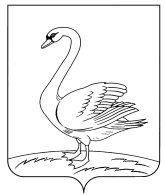 П О С Т А Н О В Л Е Н И ЕАДМИНИСТРАЦИИ ЛЕБЕДЯНСКОГО МУНИЦИПАЛЬНОГО РАЙОНА ЛИПЕЦКОЙ ОБЛАСТИРОССИЙСКОЙ  ФЕДЕРАЦИИП О С Т А Н О В Л Е Н И ЕАДМИНИСТРАЦИИ ЛЕБЕДЯНСКОГО МУНИЦИПАЛЬНОГО РАЙОНА ЛИПЕЦКОЙ ОБЛАСТИРОССИЙСКОЙ  ФЕДЕРАЦИИП О С Т А Н О В Л Е Н И ЕАДМИНИСТРАЦИИ ЛЕБЕДЯНСКОГО МУНИЦИПАЛЬНОГО РАЙОНА ЛИПЕЦКОЙ ОБЛАСТИРОССИЙСКОЙ  ФЕДЕРАЦИИП О С Т А Н О В Л Е Н И ЕАДМИНИСТРАЦИИ ЛЕБЕДЯНСКОГО МУНИЦИПАЛЬНОГО РАЙОНА ЛИПЕЦКОЙ ОБЛАСТИРОССИЙСКОЙ  ФЕДЕРАЦИИ__11.03.2019_                                                                                             г.Лебедянь                                                                                                                            №____117___                                                                                     